Lección 17: Ordenemos torres y númerosUbiquemos números y torres de cubos en orden del 1 al 10.Calentamiento: Actúemoslo: Cena familiarHan está ayudando a su abuelo a poner la mesa para la cena.Han pone 8 platos en la mesa.17.3: Centros: Momento de escogerEscoge un centro.Historias matemáticas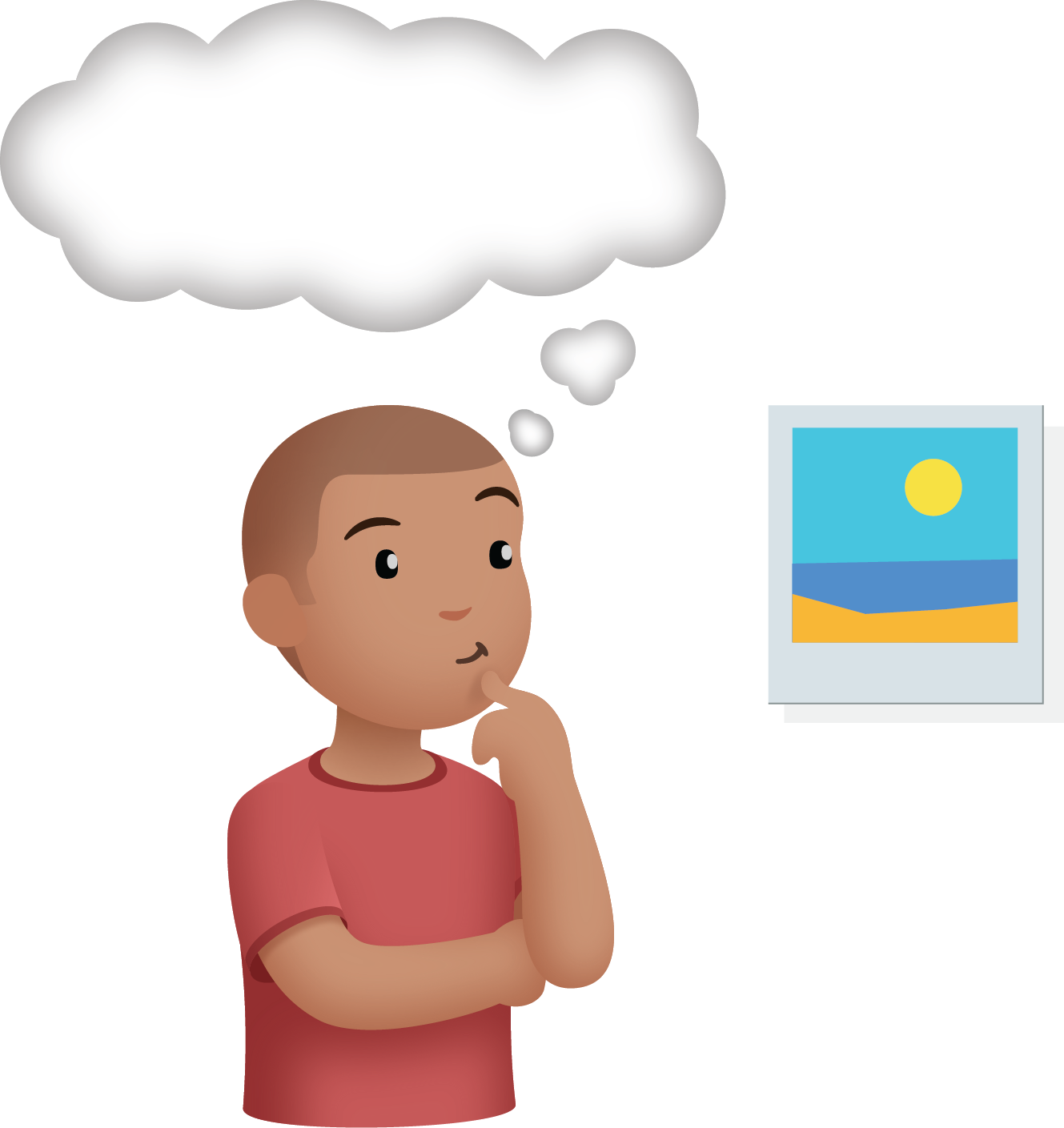 Mi mate-libreta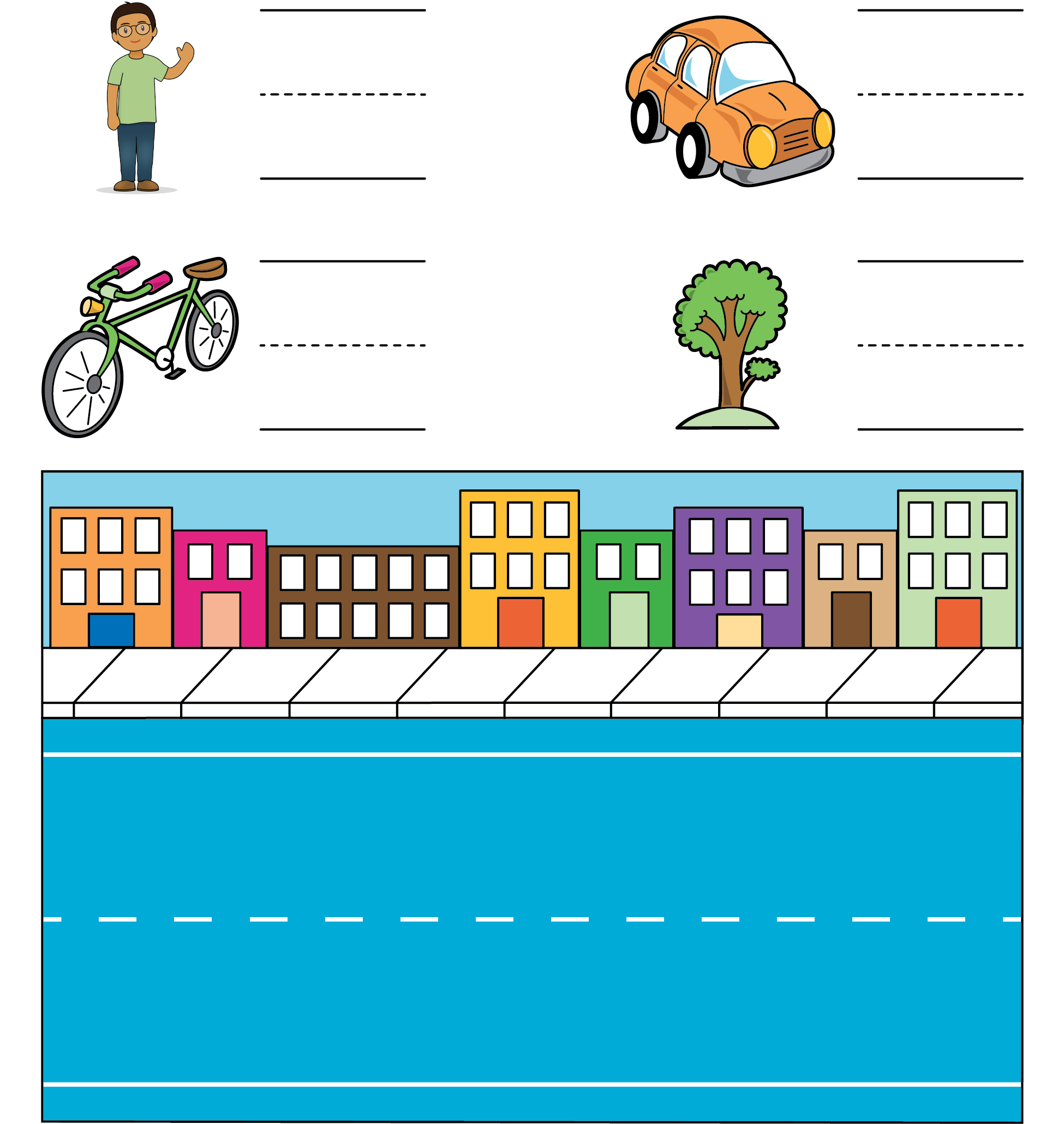 Carrera con números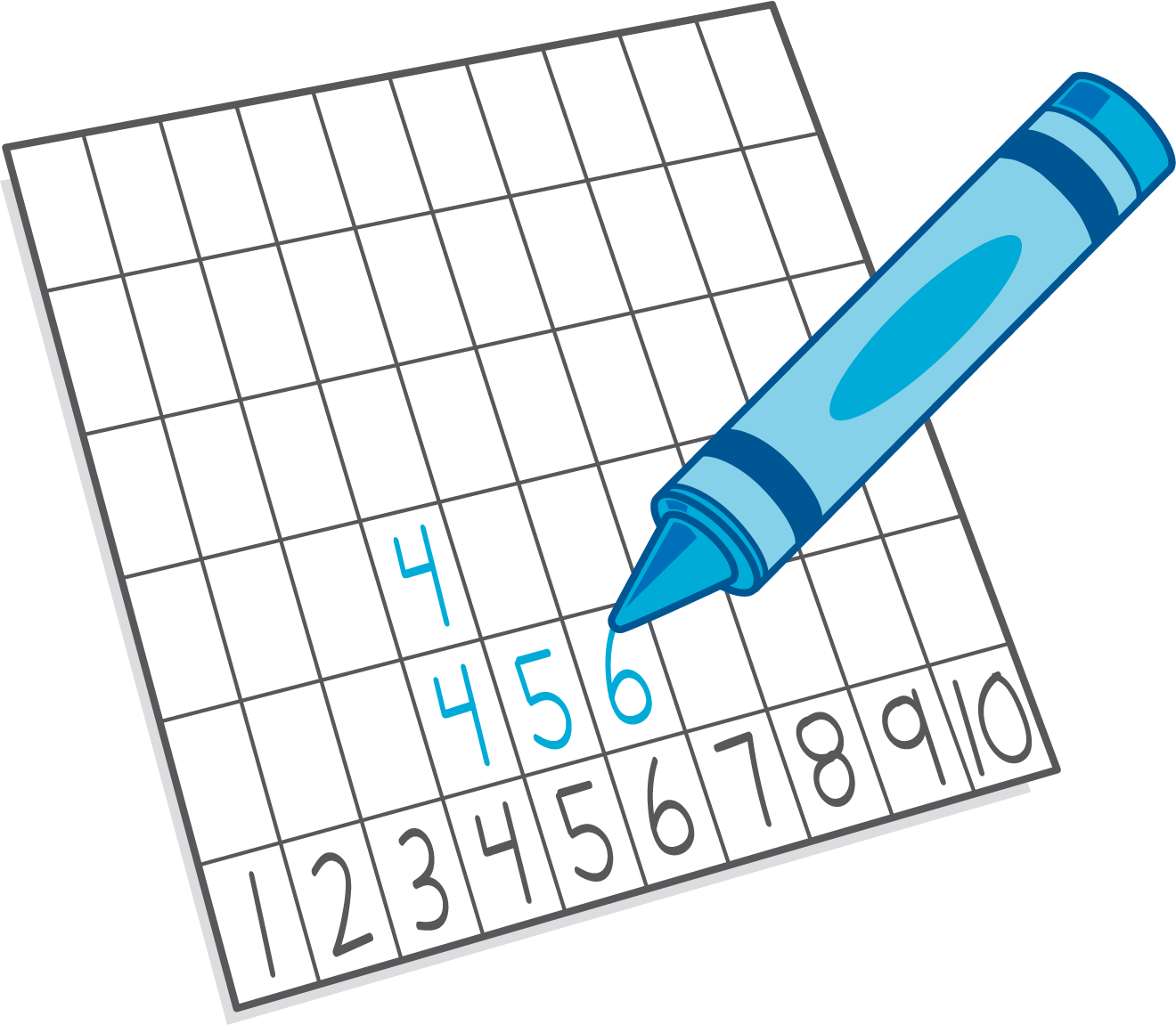 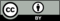 © CC BY 2021 Illustrative Mathematics®